REPUBLIQUE ALGERIENNE DEMOCRATIQUE ET POPULAIREMINISTERE DE L’ENSEIGNEMENT SUPERIEUR ET DE LA RECHERCHE SCIENTIFIQUE Ecole nationale Supérieure d’Informatique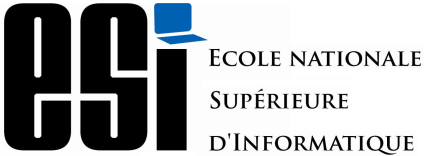 (1)  conformément au référentiel national des axes prioritaires de recherche(2)  Trois (03) membres par projet et 3 doctorants max par projetEncadrements/Co-Encadrements de thèses des doctorants membres de projet * Conformément à la nomenclature des spécialités de chaque filièreLes cinq (05) dernières publications scientifiquesVISASÉtablissement :Faculté /Institut :  Faculté/Institut *Département :Laboratoire (s) :Code (s) du (des) Laboratoire (s) :Axe de recherche (1) :Sous-axe de recherche (1) :Intitulé du projet (2) :Domaine :   Filière : Filière *Durée envisagée pour la réalisation du projet :  04 ansInformations sur le ProjetInformations sur le ProjetObjectifs : décrire en détail la relation du projet avec le développement et les besoins de l’établissement Adéquation des thématiques proposées avec le référentiel national des axes de recherche  prioritaires:Problématique et méthodologie :Moyens humains existants pour la réalisation du projet :Moyens matériels existants pour la réalisation du projet :Collaborations locale, régionale, nationale et internationale (Joindre, le cas échéant, la convention)Planning de travail 1ère année Planning de travail 2ème annéePlanning de travail 3ème annéePlanning de travail 4ème annéeRésultats attendus  Développement de l’établissement : …….Résultats attendus  Formation Doctorants : nb de thèses = ….Résultats attendus  Production Scientifique : ……………Résultats attendus  Impacts socio-économiques : …….Sujet 1 :Intitulé :  Spécialité *: Encadreur :Co-encadreur : Sujet 2 :Intitulé :  Spécialité *: Encadreur :Co-encadreur :…….Membres de projet de rang magistralMembres de projet de rang magistralMembres de projet de rang magistralMembres de projet de rang magistralMembres de projet de rang magistralRôle :  Chef de projet   Membre   Chef de projet   Membre   Chef de projet   Membre   Chef de projet   Membre Encadrement :Encadreur Co-Encadreur Encadreur Co-Encadreur Encadreur Co-Encadreur Encadreur Co-Encadreur Nom :Nom :Prénom :Prénom :Grade :Fonction : Fonction : Fonction : Etablissement : Etablissement : Dernier Diplôme :  Dernier Diplôme :  Dernier Diplôme :  Dernier Diplôme :  Dernier Diplôme :  Adresse Mail :Adresse Mail :Adresse Mail :Téléphone :Téléphone :Publications internationalesTitre :Publications internationalesRevue :Publications internationalesLien :Publications NationalesTitre :Publications NationalesRevue :Publications NationalesLien :Chef de Département (Ecole)Doyen de la Faculté/Institut (Université/ Centre universitaire)Instance chargée de l’évaluation (désignée par le chef d’établissement)Visa du Chef de l’établissementVisa du Chef de l’établissement